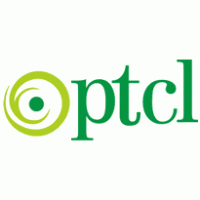 Product Department Request for ProposalRequest for Information (RFI) for:	Telephone SetsIssue Date:	29/3/2019Contents1.	Disclaimer	32.	Introduction	3        1.1	Background	33     Scope	34     Response	35     Confidential	46     Contact Person	47     Lodgement	48     Respondent Details	4DisclaimerThis Request for proposal does not create any representation, either express or implied, that:any tender or procurement process will proceed; or if a tender or procurement process does proceed, that the participant’s tender or other form of application (if any) will be given any preference or special consideration. PTCL reserves the right to have partnership with any vendor as it deems fitParticipants are still required to follow any tender or procurement process that may take place. This Request for Information does not indicate a commitment to any course of action.IntroductionBackgroundThis Request for proposal is a process in which Pakistan Telecommunication Company Limited (PTCL) seeks to collect details from prospective partners able to facilitate the supply of PSTN Landline phones to its valued customers. PTCL desires to provide its customers with robust, high quality PSTN Landline sets. The purpose of this RFI is to solicit information from potential partners regarding these Telephone sets i.e. available models, etc.Scope The scope of this RFP is to provide our customers with telephone sets, to facilitate our valued customers with ease of ordering and receiving their selected telephone set and to subsequently increase the use of telephone calls. PTCL is seeking a partnership with suppliers that can provide a wide range of telephone sets with various features and models. Offered phone sets shall be fully compliant to defined Telecommunications Standards. The Partner will maintain inventory of selected Telephone set models and will be responsible for order fulfilment on leads provided by PTCL. The Partner will be responsible for dispatching these sets to the respective customer once the order has been received by PTCL and relayed to Partner. The supplier will be required to dispatch these sets to the concerned customer and will provide cash-on-delivery payment option.ResponseInterested parties will include in their response the models, specifications and prices of landline phone sets available for dispatch to PTCL customers on orders received nationwide. Respondents will mention their ability to dispatch these sets with cash-on-delivery payment option and will ensure to mention warranty period of minimum 1 year in their submission. Proper warranty process will also be shared by vendor along with their presence for the same. Proper plan of CoD (cash on delivery) needs to be given and offered telephone set options to be available which need to cater basic, medium and high end market segments for both codd and cordless phone.Provided phones need to have RJ11 cable (minimum 2 meters) as part of the same phone set package.Complete specifications, provided packages and market competitive COD final price to the end customer needs to be shared.Grant of PTA type approval if required will be the vendors responsibility for any equipment which is sold.ConfidentialThe Department will treat all responses confidentially.Contact PersonThe Contact Person for this information: Name: Usman GhazanfarTitle: Senior Manager (Wireline Platform)Address: C-2, New Building, PTCL HQ, G-8/4, IslamabadTelephone: 0512256525Email:  Usman.Ghazanfar@ptcl.net.pkLodgementPlease return completed responses by 25 April, 2019at the latest.Earlier responses are welcomed.Please submit responses to:Usman.Ghazanfar@ptcl.net.pkEnsure:RFP appears in the subject line of the email.Your submission is zipped, and virus checked prior to submission.Respondent DetailsName of Respondent:Address of Registered Office:Business Contact Number:Telephone:Email:Website:General Contact Person: